Publicado en Madrid el 22/11/2022 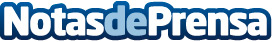 Comitas e-health y Fujifilm impulsan el radiodiagnóstico a domicilio para personas dependientesTambién es altamente interesante para personas que viven en residencias de tercera edad ya que España junto a Japón cuenta con la población más envejecida del mundo. El nuevo paradigma tiene como objetivo llevar la asistencia médica a casa del paciente, aportándole máxima comodidad, evitando desplazamiento y largas esperas y mejorando su experiencia, algo fundamental para la España vaciadaDatos de contacto:María Guijarro622836702Nota de prensa publicada en: https://www.notasdeprensa.es/comitas-e-health-y-fujifilm-impulsan-el_1 Categorias: Medicina Imágen y sonido Medicina alternativa Personas Mayores Innovación Tecnológica Otras ciencias http://www.notasdeprensa.es